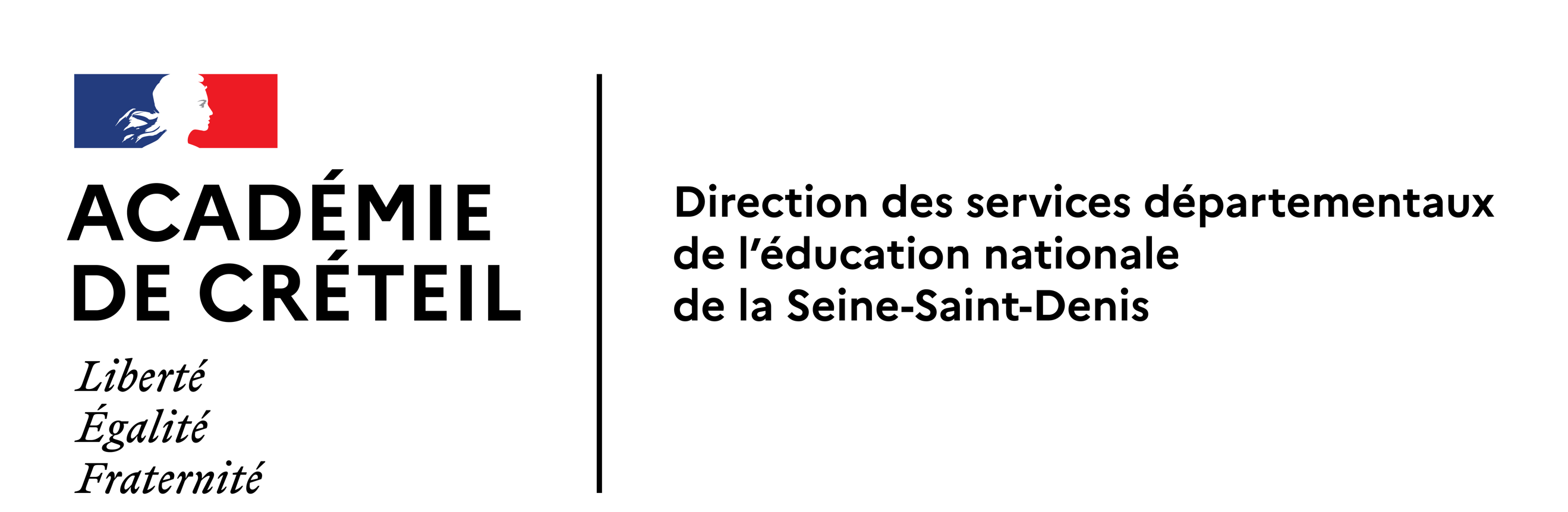 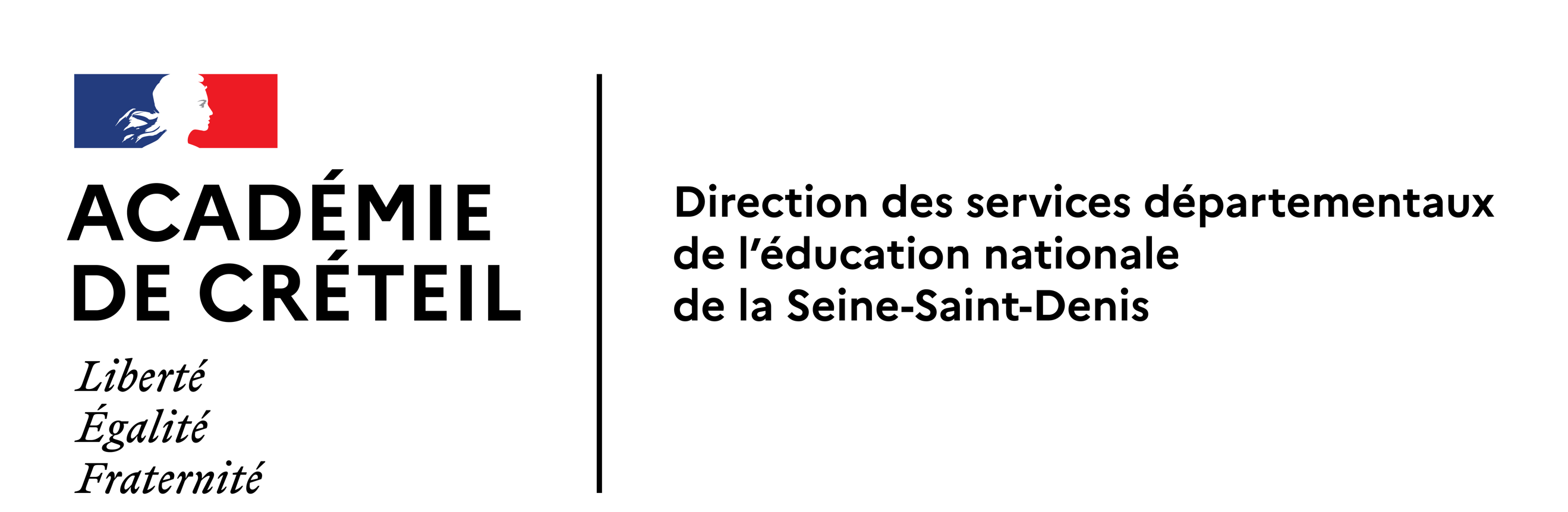 A envoyer à la conseillère technique de service social chargée du dossier internatA compléter par l’assistant de service social scolaire de l’établissement d’origine Fiche de renseignements sociauxInternat lycéeL’élèveL’élèveL’élèveL’élèveL’élèveNom : ………………………………………………………………. Prénom : ……………….……………………….…….…INE : …………….…………………………………………… (N° sur certificat de scolarité ou voir le secrétariat établissement)Né(e) le : __ __ / __ __ / __ __ __ __      Sexe : □ Garçon □ FilleAdresse : …………………………………………………………………………………………………………………..….….Code postal : ……………………………………………………… Ville : …………………………………………….….…..Etablissement fréquenté en 2022-2023 : …………………………………………………………………….…..Classe fréquentée : ………………………………………………. Nom : ………………………………………………………………. Prénom : ……………….……………………….…….…INE : …………….…………………………………………… (N° sur certificat de scolarité ou voir le secrétariat établissement)Né(e) le : __ __ / __ __ / __ __ __ __      Sexe : □ Garçon □ FilleAdresse : …………………………………………………………………………………………………………………..….….Code postal : ……………………………………………………… Ville : …………………………………………….….…..Etablissement fréquenté en 2022-2023 : …………………………………………………………………….…..Classe fréquentée : ………………………………………………. Nom : ………………………………………………………………. Prénom : ……………….……………………….…….…INE : …………….…………………………………………… (N° sur certificat de scolarité ou voir le secrétariat établissement)Né(e) le : __ __ / __ __ / __ __ __ __      Sexe : □ Garçon □ FilleAdresse : …………………………………………………………………………………………………………………..….….Code postal : ……………………………………………………… Ville : …………………………………………….….…..Etablissement fréquenté en 2022-2023 : …………………………………………………………………….…..Classe fréquentée : ………………………………………………. Nom : ………………………………………………………………. Prénom : ……………….……………………….…….…INE : …………….…………………………………………… (N° sur certificat de scolarité ou voir le secrétariat établissement)Né(e) le : __ __ / __ __ / __ __ __ __      Sexe : □ Garçon □ FilleAdresse : …………………………………………………………………………………………………………………..….….Code postal : ……………………………………………………… Ville : …………………………………………….….…..Etablissement fréquenté en 2022-2023 : …………………………………………………………………….…..Classe fréquentée : ………………………………………………. Nom : ………………………………………………………………. Prénom : ……………….……………………….…….…INE : …………….…………………………………………… (N° sur certificat de scolarité ou voir le secrétariat établissement)Né(e) le : __ __ / __ __ / __ __ __ __      Sexe : □ Garçon □ FilleAdresse : …………………………………………………………………………………………………………………..….….Code postal : ……………………………………………………… Ville : …………………………………………….….…..Etablissement fréquenté en 2022-2023 : …………………………………………………………………….…..Classe fréquentée : ………………………………………………. Représentant légaux de l’élèveReprésentant légaux de l’élèveReprésentant légaux de l’élèveReprésentant légaux de l’élèveReprésentant légaux de l’élèveL’élève vit avec :   □ ses parents     □ son père     □ sa mère     □ autre (à préciser) :………..…………………….….Si l’enfant ne vit pas avec sa famille, préciser sa situation (foyer, famille d’accueil, famille nourricière) : ……………………………………………………………………………………………………………………………………..L’élève vit avec :   □ ses parents     □ son père     □ sa mère     □ autre (à préciser) :………..…………………….….Si l’enfant ne vit pas avec sa famille, préciser sa situation (foyer, famille d’accueil, famille nourricière) : ……………………………………………………………………………………………………………………………………..L’élève vit avec :   □ ses parents     □ son père     □ sa mère     □ autre (à préciser) :………..…………………….….Si l’enfant ne vit pas avec sa famille, préciser sa situation (foyer, famille d’accueil, famille nourricière) : ……………………………………………………………………………………………………………………………………..L’élève vit avec :   □ ses parents     □ son père     □ sa mère     □ autre (à préciser) :………..…………………….….Si l’enfant ne vit pas avec sa famille, préciser sa situation (foyer, famille d’accueil, famille nourricière) : ……………………………………………………………………………………………………………………………………..L’élève vit avec :   □ ses parents     □ son père     □ sa mère     □ autre (à préciser) :………..…………………….….Si l’enfant ne vit pas avec sa famille, préciser sa situation (foyer, famille d’accueil, famille nourricière) : ……………………………………………………………………………………………………………………………………..Responsable légal 1Nom/Prénom : ……………………………………………..Adresse (si différente de celle du domicile de l’élève) :……………………………………………………………….……………………………………………………………….Téléphone fixe : ……../….…./….…./….…./….….Téléphone portable : ……../….…./….…./….…./…..Profession : ………………………………………………..Responsable légal 1Nom/Prénom : ……………………………………………..Adresse (si différente de celle du domicile de l’élève) :……………………………………………………………….……………………………………………………………….Téléphone fixe : ……../….…./….…./….…./….….Téléphone portable : ……../….…./….…./….…./…..Profession : ………………………………………………..Responsable légal 2Nom/Prénom : …………………………………………..…..Adresse (si différente de celle du domicile de l’élève) :………………………………………………………………....………………………………………………………………....Téléphone fixe : ……../….…./….…./….…./….….Téléphone portable : ……../….…./….…./….…./…..Profession : ………………………………………………..Responsable légal 2Nom/Prénom : …………………………………………..…..Adresse (si différente de celle du domicile de l’élève) :………………………………………………………………....………………………………………………………………....Téléphone fixe : ……../….…./….…./….…./….….Téléphone portable : ……../….…./….…./….…./…..Profession : ………………………………………………..Responsable légal 2Nom/Prénom : …………………………………………..…..Adresse (si différente de celle du domicile de l’élève) :………………………………………………………………....………………………………………………………………....Téléphone fixe : ……../….…./….…./….…./….….Téléphone portable : ……../….…./….…./….…./…..Profession : ………………………………………………..Autre représentant légal (si les parents n’assurent pas la responsabilité légale de l’élève)Qualité : …………………………………………………………………………………………………………………………..Adresse : …………………………………………………………………………………………………………...…………….Téléphone fixe : ……../….…./….…./….…./….….                   Téléphone portable : ……../….…./….…./….…./…..Autre représentant légal (si les parents n’assurent pas la responsabilité légale de l’élève)Qualité : …………………………………………………………………………………………………………………………..Adresse : …………………………………………………………………………………………………………...…………….Téléphone fixe : ……../….…./….…./….…./….….                   Téléphone portable : ……../….…./….…./….…./…..Autre représentant légal (si les parents n’assurent pas la responsabilité légale de l’élève)Qualité : …………………………………………………………………………………………………………………………..Adresse : …………………………………………………………………………………………………………...…………….Téléphone fixe : ……../….…./….…./….…./….….                   Téléphone portable : ……../….…./….…./….…./…..Autre représentant légal (si les parents n’assurent pas la responsabilité légale de l’élève)Qualité : …………………………………………………………………………………………………………………………..Adresse : …………………………………………………………………………………………………………...…………….Téléphone fixe : ……../….…./….…./….…./….….                   Téléphone portable : ……../….…./….…./….…./…..Autre représentant légal (si les parents n’assurent pas la responsabilité légale de l’élève)Qualité : …………………………………………………………………………………………………………………………..Adresse : …………………………………………………………………………………………………………...…………….Téléphone fixe : ……../….…./….…./….…./….….                   Téléphone portable : ……../….…./….…./….…./…..Enfant(s) vivant avec l’élève concernéEnfant(s) vivant avec l’élève concernéEnfant(s) vivant avec l’élève concernéEnfant(s) vivant avec l’élève concernéEnfant(s) vivant avec l’élève concernéNoms / PrénomsNé(e) leNé(e) leScolaritéLien de parenté avec l’enfant *…..…/…..…/…..……..…/…..…/…..……..…/…..…/…..……..…/…..…/…..……..…/…..…/…..……..…/…..…/…..…*Frère / sœur / demi-frère / cousin(e) / sans parenté / etc*Frère / sœur / demi-frère / cousin(e) / sans parenté / etc*Frère / sœur / demi-frère / cousin(e) / sans parenté / etc*Frère / sœur / demi-frère / cousin(e) / sans parenté / etc*Frère / sœur / demi-frère / cousin(e) / sans parenté / etcLogementNombre de pièces : ………………………………………. Nombre d’occupants : …………………………..…………..Assistant de service social scolaire Nom : ………………………………………………………………. Prénom : ……………….………………………..………Téléphone : ……..../..….…./..….…./..….…./..….….Eléments recueillis par l’assistant de service social scolaire Situation familiale (conflits familiaux, difficultés éducatives, famille recomposée, parent isolé, fratrie…)Conditions de vie (logement, chômage, conditions de vie précaires, isolement…)Situation financière (minima sociaux, endettement…)Environnement autour de l’élève : (problèmes de comportement, problèmes de bandes, difficultés dans le quartier, dans l’établissement scolaire, menaces…)Motivation du jeune pour le projet d’internat ; évaluation de l’impact de la séparation ; autonomie dans les transportsAvis motivé de l’Assistance sociale scolaire :         □ FAVORABLE                                         □ RESERVE